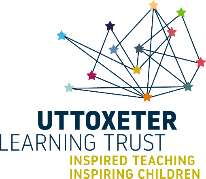 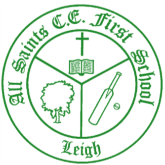 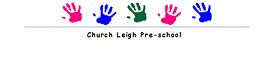 All Saints CE First School Loving and learning with Jesus“Let your light shine before you” Matthew 5:16School Uniform Policy Our Vision Loving and learning with Jesus“Let your light shine before you” Matthew 5:16As a Church of England school and a member of the Uttoxeter Learning Trust, the teachings of Jesus and our Christian Values are at the heart of all we do, our children and staff serve with courage, compassion, aspiration and hope to live life in all its fullness allowing them to flourish and shine. Our Mission FAITH: Providing an environment where Christian values underpin all we do, where worship flows into our learning and where all children appreciate the value of other faiths whilst being rooted in a Christian community. TrustLEARNING: Achieving high standards in learning by identifying and providing for the needs and talents of each pupil to enable them to achieve their potential. ServiceOPPORTUNITY: Providing opportunities for pupils to be curious, creative and inspired by taking part in a range of educational experiences, visits and extra-curricular activities. CourageUNDERSTANDING: Establishing a caring community which recognises equality of opportunity, diversity and raises awareness of moral values within a Christian ethos. CompassionRESPECT: Promoting high standards of behaviour and fostering a sense of respect and responsibility for self and others. RespectINDEPENDENCE: Helping children develop a range of skills to be confident and self-assured learners with excellent attitudes to learning. GenerositySELF-MOTIVATION: Fostering self-reliance, so that pupils enjoy the challenge of learning and are resilient to failure. PerseveranceHAPPINESS: Creating a safe, nurturing and stimulating learning environment in which children can flourish. FriendshipSchool Uniform Policy 1 Introduction It is our school policy that all children wear school uniform when attending school, or when participating in a school-organised event outside normal school hours. We provide a complete list of the items needed for school uniform on the school website.2 Aims and objectives 2.1 Our policy on school uniform is based on the notion that school uniform: • promotes a sense of pride in the school; • engenders a sense of community and belonging towards the school; • is practical and smart; • identifies the children with the school; • prevents children from coming to school in fashion clothes that could be distracting in class; • makes children feel equal to their peers in terms of appearance; • is regarded as suitable wear for school and good value for money by most parents; • is designed with health and safety in mind. 3 Jewellery 3.1 On health and safety grounds we do not allow children to wear jewellery in our school. The exceptions to this rule are:  ear-ring studs in pierced ears  small objects of religious significance, such as a crucifix on a chain or Sikh Kara We ask the children to remove these objects during PE, games and swimming for health and safety reasons. The school advises parents who wish their children to have their ears pierced to do so at the beginning of the school holidays. 3.2 Medical identification bracelets may be worn by children who have significant medical problems eg. Diabetes or epilepsy. 4 Hair 4.1 Pupils with long hair should also tie it back for safety reasons. 5 Footwear 5.1 The school wants all children to grow into healthy adults. We believe that it is dangerous for children to wear shoes that have platform soles or high heels, so we do not allow children to wear such shoes in our school. We require all children to wear black shoes as stated in the uniform list. 5.2 In winter time, winter black shoes or black boots may be worn – fashionable boots like Ugg boots are not allowed to be worn in school. Children coming to school during the winter months who wear boots should bring with them black school shoes or black pumps to change into. 6 The role of parents 6.1 We ask all parents who send their children to our school to support the school uniform policy. We believe that parents have a duty to send their children to school correctly dressed and ready for their daily schoolwork. One of the responsibilities of parents is to ensure that their child has the correct uniform, and that it is clean and in good repair. 6.2 If any parent would like the school to modify the uniform policy, they should make representation, in the first instance, to the headteacher. The school welcomes children from all backgrounds and faith communities. If there are serious reasons, for example on religious grounds, why parents want their child to wear clothes that differ from the school uniform, the school will look sympathetically at such requests. 7 The role of governors 7.1 The governing body supports the headteacher in implementing the school uniform policy. It considers all representations from parents regarding the uniform policy and liaises with the headteacher to ensure that the policy is implemented fairly and with sensitivity. 7.2 It is the governors’ responsibility to ensure that the school uniform meets all regulations concerning equal opportunities. 7.3 Governors ensure that the school uniform policy helps children to dress sensibly, in clothing that is hardwearing, safe and practical. 8 Monitoring and review 8.1 The governing body monitors and reviews the school uniform policy through its committee work by: • seeking the views of parents, to ensure that they agree with and support the policy; • considering, with the headteacher, any requests from parents for individual children to have special dispensation with regard to school uniform; • requiring the headteacher to report to the governors on the way the school uniform policy is implemented. 9 Uniform The School Uniform is:  Dark grey trousers and grey or black socks  Grey skirt/pinafore and charcoal white/grey tights or socks  White shirt,  Green jumper or cardigan with school logo on (available from school) In summer  Green and white gingham dresses White polo shirt (with school logo optional) and grey trousers or shorts PE kit:  Black Pumps or trainers  Black PE shorts White school T-shirt (with logo optional)  Black tracksuit bottoms for the winter months (for outside use) The PE kit should be brought to school on a Monday morning and may be taken home on Friday afternoon. All items of clothing – including shoes and wellingtons – should be clearly marked with the child’s name. NB. The school has used the DfE non-statutory guidance on school uniform and agrees with the guidance given in the DfE booklet which states: ‘The school uniform plays a valuable role in contributing to the ethos of a school and setting an appropriate tone. The Department strongly encourages schools to have a uniform as it can instil pride; support positive behaviour and discipline; encourage identity with, and support for, schools ethos; ensure pupils of all races and backgrounds feel welcome; protect children from social pressures to dress in a particular way; and nurture cohesion and promote good relations between different groups of pupils. The Department also encourages schools to have a very clear position about appearance such as hair colour, style and length and the wearing of jewellery and make-up.’